ПРОЕКТСОВЕТ ДЕПУТАТОВ НОВОМОНОШКИНСКОГО   СЕЛЬСОВЕТАЗАРИНСКОГО   РАЙОНА   АЛТАЙСКОГО КРАЯР Е Ш Е Н И Е00.04.2022									 	        № 00с. НовомоношкиноРуководствуясь Бюджетным кодексом Российской Федерации, Федеральным законом «Об общих принципах организации самоуправления Российской Федерации», Положением «О бюджетном процессе в МО Новомоношкинский сельсовет», Уставом муниципального образования Новомоношкинский сельсовет Заринского района Алтайского края, Совет депутатов Решил:1.Внести в решение Совета депутатов Новомоношкинского сельсовета Заринского района Алтайского края от 23.12.2021 №28 «О бюджете муниципального образования Новомоношкинский сельсовет Заринского района Алтайского края на 2022 год и на плановый период 2023 и 2024 годов» следующие изменения:1.1. Подпункт 1 пункта 1 изложить в следующей редакции:1) прогнозируемый общий объем доходов бюджета сельского поселения в сумме 7 222,5 тыс. рублей, в том числе объем межбюджетных трансфертов, получаемых из других бюджетов, в сумме 5 203,8 тыс. рублей.1.2. Подпункт 1 пункта 1 изложить в следующей редакции:2) общий объем расходов бюджета сельского поселения в сумме 7 349,2 тыс. рублей.1.3. Дополнить подпункт 4 пункта 1 статьи 13)дефицит бюджета сельского поселения в сумме 126, 7тыс.рублей.1.4. Приложение 1 «Источники финансирования дефицита бюджета сельского поселения на 2022 год» изложить в следующей редакции:1.5. Приложение 3 «Распределение бюджетных ассигнований по разделам и подразделам классификации расходов бюджета сельского поселения на 2022 год» изложить в следующей редакции:1.6. Приложение 5 «Ведомственная структура расходов бюджета сельского поселения на 2022 год» изложить в следующей редакции:1.7. Приложение 7 «Распределение бюджетных ассигнований по разделам, подразделам, целевым статьям, группам (группам и подгруппам) видов расходов на 2022 год» изложить в следующей редакции:Глава сельсовета                                                                            Л.П. Кожевникова28.01.20221.Увеличение расходов за счет остатков 2021г (дефицит) -ЖКХ 20,0тыс.руб услуги по ремонту водопровода-ЦЗН 30,4тыс.руб (1 чел. по 2 часа на 2 мес)Итого увеличение 50,4тыс.руб.08.02.20221.Увеличение расходов за счет остатков 2021г дефицит 56,0тыс.руб- управ связь 12,0тыс.руб, эл.энер 2,0тыс.руб- ЖКХ эл.энер 19,0тыс.руб-бух ГСМ 5,0тыс.руб, канц принад 10,0тыс.руб, заправка картриджа, ремонт 4,0тыс.руб.-ДК Знамя Ильича 4,0тыс.руб.19.04.1.Увеличение межбюджетных трансфертов 1769,3тыс.руб(грант вода)2.Увеличение иных межбюджетных трансфертов 27,0тыс.руб(оформление в собственность памятника)3. Увеличение межбюджетных трансфертов 25,0тыс.руб(ЖКХ насос)4. Увеличение межбюджетных трансфертов 6,5тыс.руб(ремонт водопровода)5. Увеличение иных межбюджетных трансфертов 38,0тыс.руб(выборы депутатов)6. Увеличение иных межбюджетных трансфертов 131,2тыс.руб(уголь ДК)7.Увеличение расходов за счет остатков 2021г дефицит 32,0тыс.руб(пох.книги 17,0тыс.руб,флаг 2,0тыс.руб,венок 2,0тыс.руб,исследование угля 11,0тыс.руб).Итого 2029,0тыс.руб.О внесении изменений и дополнений в решение Совета депутатов Новомоношкинского сельсовета Заринского района Алтайского края от 23.12.2021 №28 «О бюджете муниципального образования Новомоношкинский сельсовет Заринского района Алтайского края на 2022 год и на плановый период 2023 и 2024 годов»КодИсточники финансирования дефицита бюджетаСумма, тыс. рублей01050000100000Изменение остатков средств на счетах по учету средств бюджета126,701030100100000Получение кредитов от других бюджетов бюджетной системы Российской Федерации бюджетами поселений в валюте Российской Федерации126,701030100100000Погашение Бюджетами поселений кредитов от других бюджетов бюджетной системы Российской Федерации126,7НаименованиеРз/ПрСумма, тыс. Рублей123ОБЩЕГОСУДАРСТВЕННЫЕ ВОПРОСЫ01 001 377,7Функционирование Правительства Российской Федерации, высших исполнительных органов государственной власти субъектов Российской Федерации, местных администраций01 04825,3Обеспечение проведения выборов и референдумов01 0738,0Резервные фонды01 111,0Другие общегосударственные вопросы01 13513,4НАЦИОНАЛЬНАЯ ОБОРОНА02 00100,7Мобилизационная и вневойсковая подготовка02 03100,7НАЦИОНАЛЬНАЯ БЕЗОПАСНОСТЬ И ПРАВООХРАНИТЕЛЬНАЯ ДЕЯТЕЛЬНОСТЬ03 0038,5Защита населения и территории от чрезвычайных ситуаций природного и техногенного характера, пожарная безопасность03 1038,5НАЦИОНАЛЬНАЯ ЭКОНОМИКА04 00640,4Содействие занятости населения04 0130,4Дорожное хозяйство (дорожные фонды)04 09583,0Другие вопросы в области национальной экономики04 12 27,0ЖИЛИЩНО-КОММУНАЛЬНОЕ ХОЗЯЙСТВО05 002 963,0Коммунальное хозяйство05 022 958,0Благоустройство05 035,0КУЛЬТУРА, КИНЕМАТОГРАФИЯ08 002 210,3Культура08 01952,2Другие вопросы в области культуры, кинематографии08 041 258,1СОЦИАЛЬНАЯ ПОЛИТИКА10 0013,6Пенсионное обеспечение10 0113,6ФИЗИЧЕСКАЯ КУЛЬТУРА И СПОРТ11 005,0Массовый спорт11 025,0Итого расходов7 349,2НаименованиеКодРз/ПрЦСРВрСумма, тыс. рублей123456Администрация Новомоношкинского сельсовета Заринского района Алтайского края3037 349,2ОБЩЕГОСУДАРСТВЕННЫЕ ВОПРОСЫ30301 001 377,7Функционирование Правительства Российской Федерации, высших исполнительных органов государственной власти субъектов Российской Федерации, местных администраций30301 04825,3Руководство и управление в сфере установленных функций органов государственной власти субъектов Российской Федерации и органов местного самоуправления30301 040100000000776,3Расходы на обеспечение деятельности органов местного самоуправления30301 040120000000776,3Центральный аппарат органов местного самоуправления30301 040120010110352,2Расходы на выплаты персоналу в целях обеспечения выполнения функций государственными (муниципальными) органами, казенными учреждениями, органами управления государственными внебюджетными фондами30301 040120010110100291,8Закупка товаров, работ и услуг для обеспечения государственных (муниципальных) нужд30301 04012001011020058,4Уплата налогов, сборов и иных платежей30301 0401200101108502,0Глава местной администрации (исполнительно-распорядительного органа муниципального образования)30301 040120010130424,1Расходы на выплаты персоналу в целях обеспечения выполнения функций государственными (муниципальными) органами, казенными учреждениями, органами управления государственными внебюджетными фондами30301 040120010130100424,1Иные вопросы в области жилищно-коммунального хозяйства30301 04920000000049,0Иные расходы в области жилищно-коммунального хозяйства30301 04929000000049,0Расходы на обеспечение расчетов за топливно-энергетические ресурсы, потребляемые муниципальными учреждениями30301 0492900S119049,0Закупка товаров, работ и услуг для обеспечения государственных (муниципальных) нужд30301 0492900S119020049,0Обеспечение проведения выборов и референдумов30301 0738,0Руководство и управление в сфере установленных функций органов государственной власти субъектов Российской Федерации и органов местного самоуправления30301 07010000000038,0Проведение выборов в представительные органы муниципального образования30301 07 013001024038,0Закупка товаров, работ и услуг для обеспечения государственных (муниципальных) нужд30301 07 013001024020038,0Резервные фонды30301 111,0Иные расходы органов государственной власти субъектов Российской Федерации и органов местного самоуправления30301 1199000000001,0Резервные фонды30301 1199100000001,0Резервные фонды местных администраций30301 1199100141001,0Резервные средства30301 1199100141008701,0Другие общегосударственные вопросы30301 13513,4Межбюджетные трансферты общего характера бюджетам субъектов Российской Федерации и муниципальных образований30301 1398000000005,3Иные межбюджетные трансферты общего характера30301 1398500000005,3Межбюджетные трансферты бюджетам муниципальных районов из бюджетов поселений и межбюджетные трансферты бюджетам поселений из бюджетов муниципальных районов на осуществление части полномочий по решению вопросов местного значения в соответствии с заключенными соглашениями30301 1398500605105,3Иные межбюджетные трансферты30301 1398500605105405,3Иные расходы органов государственной власти субъектов Российской Федерации и органов местного самоуправления30301 139900000000508,1Расходы на выполнение других обязательств государства30301 139990000000508,1Прочие выплаты по обязательствам государства30301 139990014710508,1Расходы на выплаты персоналу в целях обеспечения выполнения функций государственными (муниципальными) органами, казенными учреждениями, органами управления государственными внебюджетными фондами30301 139990014710100124,8Закупка товаров, работ и услуг для обеспечения государственных (муниципальных) нужд30301 139990014710200380,3Уплата налогов, сборов и иных платежей30301 1399900147108503,0НАЦИОНАЛЬНАЯ ОБОРОНА30302 00100,7Мобилизационная и вневойсковая подготовка30302 03100,7Руководство и управление в сфере установленных функций органов государственной власти субъектов Российской Федерации и органов местного самоуправления30302 030100000000100,7Руководство и управление в сфере установленных функций30302 030140000000100,7Осуществление первичного воинского учета органами местного самоуправления поселений, муниципальных и городских округов30302 030140051180100,7Расходы на выплаты персоналу в целях обеспечения выполнения функций государственными (муниципальными) органами, казенными учреждениями, органами управления государственными внебюджетными фондами30302 030140051180100100,0Закупка товаров, работ и услуг для обеспечения государственных (муниципальных) нужд30302 0301400511802000,7НАЦИОНАЛЬНАЯ БЕЗОПАСНОСТЬ И ПРАВООХРАНИТЕЛЬНАЯ ДЕЯТЕЛЬНОСТЬ30303 0038,5Защита населения и территории от чрезвычайных ситуаций природного и техногенного характера, пожарная безопасность30303 1038,5Муниципальная целевая программа «Обеспечение пожарной безопасности на территории Новомоношкинского сельсовета Заринского района Алтайского края на 2020-2022г.г»30303 1014000000009,5Расходы на реализацию мероприятий муниципальной программы30303 1014000609909,5Закупка товаров, работ и услуг для обеспечения государственных (муниципальных) нужд30303 1014000609902009,5Предупреждение и ликвидация чрезвычайных ситуаций и последствий стихийных бедствий30303 10940000000027,0Финансирование иных мероприятий по предупреждению и ликвидации чрезвычайных ситуаций и последствий стихийных бедствий30303 10942000000027,0Расходы на финансовое обеспечение мероприятий, связанных с ликвидацией последствий чрезвычайных ситуаций и стихийных бедствий30303 10942001201027,0Закупка товаров, работ и услуг для обеспечения государственных (муниципальных) нужд30303 10942001201020027,0Иные расходы органов государственной власти субъектов Российской Федерации и органов местного самоуправления30303 1099000000002,0Расходы на выполнение других обязательств государства30303 1099900000002,0Прочие выплаты по обязательствам государства30303 1099900147102,0Закупка товаров, работ и услуг для обеспечения государственных (муниципальных) нужд30303 1099900147102002,0НАЦИОНАЛЬНАЯ ЭКОНОМИКА30304 00640,4Общеэкономические вопросы30304 0130,4Иные вопросы в отраслях социальной сферы30304 01900000000030,4Иные вопросы в сфере социальной политики30304 01904000000030,4Содействие занятости населения30304 0190001682030,4Расходы на выплаты персоналу в целях обеспечения выполнения функций государственными (муниципальными) органами, казенными учреждениями, органами управления государственными внебюджетными фондами30304 01904001682010030,4Дорожное хозяйство (дорожные фонды)30304 09583,0Иные вопросы в области национальной экономике30304 099100000000583,0Мероприятия в сфере транспорта и дорожного хозяйства30304 099120000000583,0Содержание, ремонт, реконструкция и строительство автомобильных дорог, являющихся муниципальной собственностью30304 099120067270583,0Закупка товаров, работ и услуг для обеспечения государственных (муниципальных) нужд30304 099120067270200583,0Другие вопросы в области национальной экономики30304 1227,0Иные вопросы в области национальной экономики30304 12910000000027,0Мероприятия по землеустройству и землепользованию30304 12911001709012,0Закупка товаров, работ и услуг для обеспечения государственных (муниципальных) нужд30304 12911001709020012,0Оценка недвижимости, признание прав и регулирование отношений по государственной собственности30304 12911001738015,0Закупка товаров, работ и услуг для обеспечения государственных (муниципальных) нужд30304 12911001738020015,0ЖИЛИЩНО-КОММУНАЛЬНОЕ ХОЗЯЙСТВО30305 002 963,0Коммунальное хозяйство30305 022 958,0Муниципальная целевая программа энергосбережение и повышение энергетической эффективности на территории муниципального образования Новомоношкинский сельсовет Заринского района Алтайского края на 2018-2022г.г.30305 0219000000001,0Расходы на реализации мероприятий муниципальной программы30305 0219000609901,0Закупка товаров, работ и услуг для обеспечения государственных (муниципальных) нужд30305 0219000609902001,0Иные вопросы в области жилищно-коммунального хозяйства30305 0292000000001 187,7Иные расходы в области жилищно-коммунального хозяйства30305 0292900000001 187,7Мероприятия в области коммунального хозяйства30305 0292900180301 187,7Закупка товаров, работ и услуг для обеспечения государственных (муниципальных) нужд30305 0292900180302001 155,7Уплата налогов, сборов и иных платежей30305 02929001803085032,0Предоставление субсидий муниципальным образованиям на реализацию проектов развития общественной инфраструктуры, основанных на инициативах граждан30305 02 92900S02601769,3Закупка товаров, работ и услуг для обеспечения государственных (муниципальных) нужд30305 02 92900S02602001769,3Благоустройство30305 035,0Иные вопросы в области жилищно-коммунального хозяйства30305 0392000000005,0Иные расходы в области жилищно-коммунального хозяйства30305 0392900000005,0Организация и содержание мест захоронения30305 0392900180702,0Закупка товаров, работ и услуг для обеспечения государственных (муниципальных) нужд30305 0392900180702002,0Прочие мероприятия по благоустройству муниципальных образований30305 0392900180803,0Закупка товаров, работ и услуг для обеспечения государственных (муниципальных) нужд30305 0392900180802003,0КУЛЬТУРА, КИНЕМАТОГРАФИЯ30308 002 210,3Культура30308 01952,2Иные вопросы в области жилищно-коммунального хозяйства30308 019200000000746,5Иные расходы в области жилищно-коммунального хозяйства30308 019290000000746,5Расходы на обеспечение расчетов за топливно-энергетические ресурсы, потребляемые муниципальными учреждениями30308 0192900S1190746,5Закупка товаров, работ и услуг для обеспечения государственных (муниципальных) нужд30308 0192900S1190200746,5Иные расходы органов государственной власти субъектов Российской Федерации и органов местного самоуправления30308 019900000000205,7Расходы на выполнение других обязательств государства30308 019990000000205,7Прочие выплаты по обязательствам государства30308 019990014710205,7Закупка товаров, работ и услуг для обеспечения государственных (муниципальных) нужд30308 019990014710200159,7Уплата налогов, сборов и иных платежей30308 01999001471085046,0Другие вопросы в области культуры, кинематографии30308 041 258,1Иные вопросы в отраслях социальной сферы30308 0490000000005,0Иные вопросы в сфере культуры и средств массовой информации30308 0490200000005,0Мероприятия в сфере культуры и кинематографии30308 0490200165105,0Закупка товаров, работ и услуг для обеспечения государственных (муниципальных) нужд30308 0490200165102005,0Иные расходы органов государственной власти субъектов Российской Федерации и органов местного самоуправления30308 0499000000001 253,1Расходы на выполнение других обязательств государства30308 0499900000001 253,1Прочие выплаты по обязательствам государства30308 0499900147101 253,1Расходы на выплаты персоналу в целях обеспечения выполнения функций государственными (муниципальными) органами, казенными учреждениями, органами управления государственными внебюджетными фондами30308 0499900147101001 253,1СОЦИАЛЬНАЯ ПОЛИТИКА30310 0013,6Пенсионное обеспечение30310 0113,6Иные вопросы в отраслях социальной сферы30310 01900000000013,6Иные вопросы в сфере социальной политики30310 01904000000013,6Доплаты к пенсиям30310 01904001627013,6Социальное обеспечение и иные выплаты населению30310 01904001627030013,6ФИЗИЧЕСКАЯ КУЛЬТУРА И СПОРТ30311 005,0Массовый спорт30311 025,0Иные вопросы в отраслях социальной сферы30311 0290000000005,0Иные вопросы в сфере здравоохранения, физической культуры и спорта30311 0290300000005,0Мероприятия в области здравоохранения, спорта и физической культуры, туризма30311 0290300166705,0Расходы на выплаты персоналу в целях обеспечения выполнения функций государственными (муниципальными) органами, казенными учреждениями, органами управления государственными внебюджетными фондами30311 0290300166701005,0НаименованиеРз/ПрЦСРВрСумма, тыс. рублей12345ОБЩЕГОСУДАРСТВЕННЫЕ ВОПРОСЫ01 001 377,7Функционирование Правительства Российской Федерации, высших исполнительных органов государственной власти субъектов Российской Федерации, местных администраций01 04825,3Руководство и управление в сфере установленных функций органов государственной власти субъектов Российской Федерации и органов местного самоуправления01 040100000000776,3Расходы на обеспечение деятельности органов местного самоуправления01 040120000000776,3Центральный аппарат органов местного самоуправления01 040120010110352,2Расходы на выплаты персоналу в целях обеспечения выполнения функций государственными (муниципальными) органами, казенными учреждениями, органами управления государственными внебюджетными фондами01 040120010110100291,8Закупка товаров, работ и услуг для обеспечения государственных (муниципальных) нужд01 04012001011020058,4Уплата налогов, сборов и иных платежей01 0401200101108502,0Глава местной администрации (исполнительно-распорядительного органа муниципального образования)01 040120010130424,1Расходы на выплаты персоналу в целях обеспечения выполнения функций государственными (муниципальными) органами, казенными учреждениями, органами управления государственными внебюджетными фондами01 040120010130100424,1Иные вопросы в области жилищно-коммунального хозяйства01 04920000000049,0Иные расходы в области жилищно-коммунального хозяйства01 04929000000049,0Расходы на обеспечение расчетов за топливно-энергетические ресурсы, потребляемые муниципальными учреждениями01 0492900S119049,0Закупка товаров, работ и услуг для обеспечения государственных (муниципальных) нужд01 0492900S119020049,0Обеспечение проведения выборов и референдумов01 0738,0Руководство и управление в сфере установленных функций органов государственной власти субъектов Российской Федерации и органов местного самоуправления01 07010000000038,0Проведение выборов в представительные органы муниципального образования01 07 013001024038,0Закупка товаров, работ и услуг для обеспечения государственных (муниципальных) нужд01 07 013001024020038,0Резервные фонды01 111,0Иные расходы органов государственной власти субъектов Российской Федерации и органов местного самоуправления01 1199000000001,0Резервные фонды01 1199100000001,0Резервные фонды местных администраций01 1199100141001,0Резервные средства01 1199100141008701,0Другие общегосударственные вопросы01 13513,4Межбюджетные трансферты общего характера бюджетам субъектов Российской Федерации и муниципальных образований01 1398000000005,3Иные межбюджетные трансферты общего характера01 1398500000005,3Межбюджетные трансферты бюджетам муниципальных районов из бюджетов поселений и межбюджетные трансферты бюджетам поселений из бюджетов муниципальных районов на осуществление части полномочий по решению вопросов местного значения в соответствии с заключенными соглашениями01 1398500605105,3Иные межбюджетные трансферты01 1398500605105405,3Иные расходы органов государственной власти субъектов Российской Федерации и органов местного самоуправления01 139900000000508,1Расходы на выполнение других обязательств государства01 139990000000508,1Прочие выплаты по обязательствам государства01 139990014710508,1Расходы на выплаты персоналу в целях обеспечения выполнения функций государственными (муниципальными) органами, казенными учреждениями, органами управления государственными внебюджетными фондами01 139990014710100124,8Закупка товаров, работ и услуг для обеспечения государственных (муниципальных) нужд01 139990014710200380,3Уплата налогов, сборов и иных платежей01 1399900147108503,0НАЦИОНАЛЬНАЯ ОБОРОНА02 00100,7Мобилизационная и вневойсковая подготовка02 03100,7Руководство и управление в сфере установленных функций органов государственной власти субъектов Российской Федерации и органов местного самоуправления02 030100000000100,7Руководство и управление в сфере установленных функций02 030140000000100,7Осуществление первичного воинского учета органами местного самоуправления поселений, муниципальных и городских округов02 030140051180100,7Расходы на выплаты персоналу в целях обеспечения выполнения функций государственными (муниципальными) органами, казенными учреждениями, органами управления государственными внебюджетными фондами02 030140051180100100,0Закупка товаров, работ и услуг для обеспечения государственных (муниципальных) нужд02 0301400511802000,7НАЦИОНАЛЬНАЯ БЕЗОПАСНОСТЬ И ПРАВООХРАНИТЕЛЬНАЯ ДЕЯТЕЛЬНОСТЬ03 0038,5Защита населения и территории от чрезвычайных ситуаций природного и техногенного характера, пожарная безопасность03 1038,5Муниципальная целевая программа «Обеспечение пожарной безопасности на территории Новомоношкинского сельсовета Заринского района Алтайского края на 2020-2022г.г»03 1014000000009,5Расходы на реализацию мероприятий муниципальной программы03 1014000609909,5Закупка товаров, работ и услуг для обеспечения государственных (муниципальных) нужд03 1014000609902009,5Предупреждение и ликвидация чрезвычайных ситуаций и последствий стихийных бедствий03 10940000000027,0Финансирование иных мероприятий по предупреждению и ликвидации чрезвычайных ситуаций и последствий стихийных бедствий03 10942000000027,0Расходы на финансовое обеспечение мероприятий, связанных с ликвидацией последствий чрезвычайных ситуаций и стихийных бедствий03 10942001201027,0Закупка товаров, работ и услуг для обеспечения государственных (муниципальных) нужд03 10942001201020027,0Иные расходы органов государственной власти субъектов Российской Федерации и органов местного самоуправления03 1099000000002,0Расходы на выполнение других обязательств государства03 1099900000002,0Прочие выплаты по обязательствам государства03 1099900147102,0Закупка товаров, работ и услуг для обеспечения государственных (муниципальных) нужд03 1099900147102002,0НАЦИОНАЛЬНАЯ ЭКОНОМИКА04 00640,4Общеэкономические вопросы04 0130,4Иные вопросы в отраслях социальной сферы04 01900000000030,4Иные вопросы в сфере социальной политики04 01904000000030,4Содействие занятости населения04 0190001682030,4Расходы на выплаты персоналу в целях обеспечения выполнения функций государственными (муниципальными) органами, казенными учреждениями, органами управления государственными внебюджетными фондами04 01904001682010030,4Дорожное хозяйство (дорожные фонды)04 09583,0Иные вопросы в области национальной экономике04 099100000000583,0Мероприятия в сфере транспорта и дорожного хозяйства04 099120000000583,0Содержание, ремонт, реконструкция и строительство автомобильных дорог, являющихся муниципальной собственностью04 099120067270583,0Закупка товаров, работ и услуг для обеспечения государственных (муниципальных) нужд04 099120067270200583,0Другие вопросы в области национальной экономики04 1227,0Иные вопросы в области национальной экономики04 12910000000027,0Мероприятия по землеустройству и землепользованию04 12911001709012,0Закупка товаров, работ и услуг для обеспечения государственных (муниципальных) нужд04 12911001709020012,0Оценка недвижимости, признание прав и регулирование отношений по государственной собственности04 12911001738015,0Закупка товаров, работ и услуг для обеспечения государственных (муниципальных) нужд04 12911001738020015,0ЖИЛИЩНО-КОММУНАЛЬНОЕ ХОЗЯЙСТВО05 002 963,0Коммунальное хозяйство05 022 958,0Муниципальная целевая программа энергосбережение и повышение энергетической эффективности на территории муниципального образования Новомоношкинский сельсовет Заринского района Алтайского края на 2018-2022г.г.05 0219000000001,0Расходы на реализации мероприятий муниципальной программы05 0219000609901,0Закупка товаров, работ и услуг для обеспечения государственных (муниципальных) нужд05 0219000609902001,0Иные вопросы в области жилищно-коммунального хозяйства05 0292000000001 187,7Иные расходы в области жилищно-коммунального хозяйства05 0292900000001 187,7Мероприятия в области коммунального хозяйства05 0292900180301 187,7Закупка товаров, работ и услуг для обеспечения государственных (муниципальных) нужд05 0292900180302001 155,7Уплата налогов, сборов и иных платежей05 02929001803085032,0Предоставление субсидий муниципальным образованиям на реализацию проектов развития общественной инфраструктуры, основанных на инициативах граждан05 02 92900S02601769,3Закупка товаров, работ и услуг для обеспечения государственных (муниципальных) нужд05 02 92900S02602001769,3Благоустройство05 035,0Иные вопросы в области жилищно-коммунального хозяйства05 0392000000005,0Иные расходы в области жилищно-коммунального хозяйства05 0392900000005,0Организация и содержание мест захоронения05 0392900180702,0Закупка товаров, работ и услуг для обеспечения государственных (муниципальных) нужд05 0392900180702002,0Прочие мероприятия по благоустройству муниципальных образований05 0392900180803,0Закупка товаров, работ и услуг для обеспечения государственных (муниципальных) нужд05 0392900180802003,0КУЛЬТУРА, КИНЕМАТОГРАФИЯ08 002 210,3Культура08 01952,2Иные вопросы в области жилищно-коммунального хозяйства08 019200000000746,5Иные расходы в области жилищно-коммунального хозяйства08 019290000000746,5Расходы на обеспечение расчетов за топливно-энергетические ресурсы, потребляемые муниципальными учреждениями08 0192900S1190746,5Закупка товаров, работ и услуг для обеспечения государственных (муниципальных) нужд08 0192900S1190200746,5Иные расходы органов государственной власти субъектов Российской Федерации и органов местного самоуправления08 019900000000205,7Расходы на выполнение других обязательств государства08 019990000000205,7Прочие выплаты по обязательствам государства08 019990014710205,7Закупка товаров, работ и услуг для обеспечения государственных (муниципальных) нужд08 019990014710200159,7Уплата налогов, сборов и иных платежей08 01999001471085046,0Другие вопросы в области культуры, кинематографии08 041 258,1Иные вопросы в отраслях социальной сферы08 0490000000005,0Иные вопросы в сфере культуры и средств массовой информации08 0490200000005,0Мероприятия в сфере культуры и кинематографии08 0490200165105,0Закупка товаров, работ и услуг для обеспечения государственных (муниципальных) нужд08 0490200165102005,0Иные расходы органов государственной власти субъектов Российской Федерации и органов местного самоуправления08 0499000000001 253,1Расходы на выполнение других обязательств государства08 0499900000001 253,1Прочие выплаты по обязательствам государства08 0499900147101 253,1Расходы на выплаты персоналу в целях обеспечения выполнения функций государственными (муниципальными) органами, казенными учреждениями, органами управления государственными внебюджетными фондами08 0499900147101001 253,1СОЦИАЛЬНАЯ ПОЛИТИКА10 0013,6Пенсионное обеспечение10 0113,6Иные вопросы в отраслях социальной сферы10 01900000000013,6Иные вопросы в сфере социальной политики10 01904000000013,6Доплаты к пенсиям10 01904001627013,6Социальное обеспечение и иные выплаты населению10 01904001627030013,6ФИЗИЧЕСКАЯ КУЛЬТУРА И СПОРТ11 005,0Массовый спорт11 025,0Иные вопросы в отраслях социальной сферы11 0290000000005,0Иные вопросы в сфере здравоохранения, физической культуры и спорта11 0290300000005,0Мероприятия в области здравоохранения, спорта и физической культуры, туризма11 0290300166705,0Расходы на выплаты персоналу в целях обеспечения выполнения функций государственными (муниципальными) органами, казенными учреждениями, органами управления государственными внебюджетными фондами11 0290300166701005,0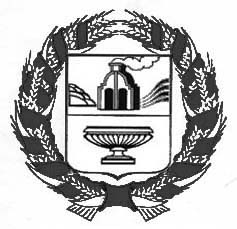 